Trigonometry - finding sides and anglesSolutions for the assessment Trigonometry - finding sides and anglesName :Class :Date :Mark :/15%1) Identify which sides are the hypotenuse, adjacent and opposite to the given angle ABC

            


     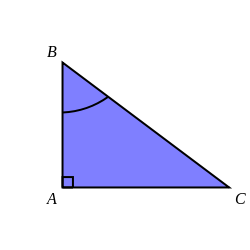 [1]  2) Express the cosine of angle ACB as a ratio of the sides of triangle ABC


      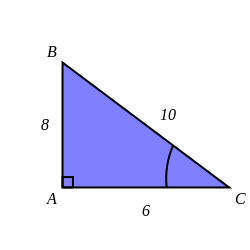 [1]  3) Find   in the triangle below, giving your answer to 3 significant figures.

      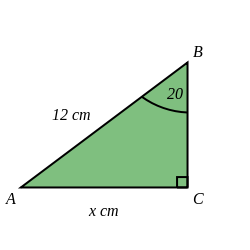 [1]  4) Find   in the triangle below, giving your answer to 3 significant figures

      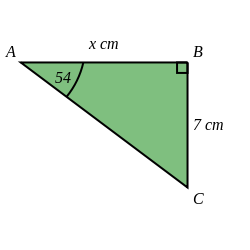 [1]  5) Find angle   in the triangle below, giving your answer to 1 decimal place.

      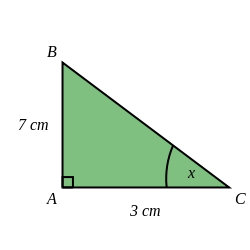 [1]  6) Find   in the triangle below, giving your answer to 3 significant figures

      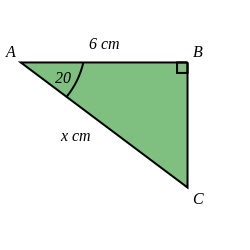 [1]  7) Find   in the triangle below, giving your answer to 3 significant figures

      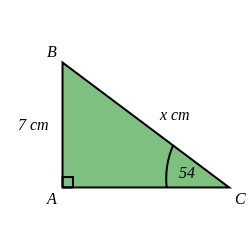 [1]  8) Find   in the triangle below, giving your answer to 3 significant figures.

      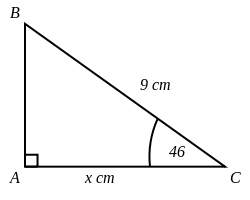 [1]  9) Find angle   in the triangle below, giving your answer to 1 decimal place.

      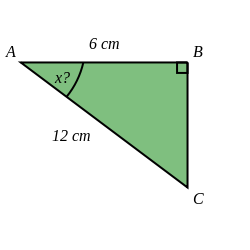 [1]  10) Find   in the triangle below, giving your answer to 3 significant figures.

      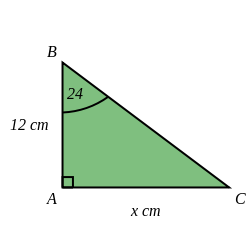 [1]  11) Find angle   in the triangle below, giving your answer to 1 decimal place.

      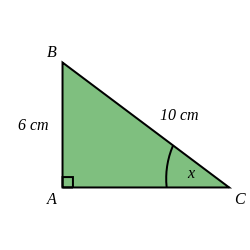 [1]  12) A safe angle for a ladder is about 75 ° from the ground.
If you have a 7.8 metre ladder, how far from a wall should you place the base of the ladder?
Give your answer to 3 significant figures.

      [1]  13) A safe angle for a ladder is about 75 ° from the ground.
If you have a 4.5 metre ladder, how high can it reach up a wall?
Round your answer to 3 significant figures.

      [1]  14) Luke is looking up at a spaceship. The direct distance from Luke to the spaceship is 13 km.
The vertical distance from Luke to the spaceship is 9 km.
Calculate the angle of elevation from Luke to the spaceship, giving your answer to 1 decimal place.

      [1]  15) The angle of elevation from Austin to a balloon is 44 °.
The horizontal distance from Austin to the balloon is 4 km.
Calculate the direct distance from Austin to the balloon, giving your answer to 3 significant figures.

      [1]  1) Hypotenuse is BC, Adjacent is AB, Opposite is AC2) cosine of angle ACB =   =  3)   = 4.10 cm4)   = 5.09 cm5)   = 66.8 °6)   = 6.39 cm7)   = 8.65 cm8)   = 6.25 cm9)   = 60 °10)   = 5.34 cm11)   = 36.9 °12) Distance = 2.02 m13) Height = 4.35 m14) Angle of elevation = 43.8 °15) Distance = 5.56 km